Hymns - Assumption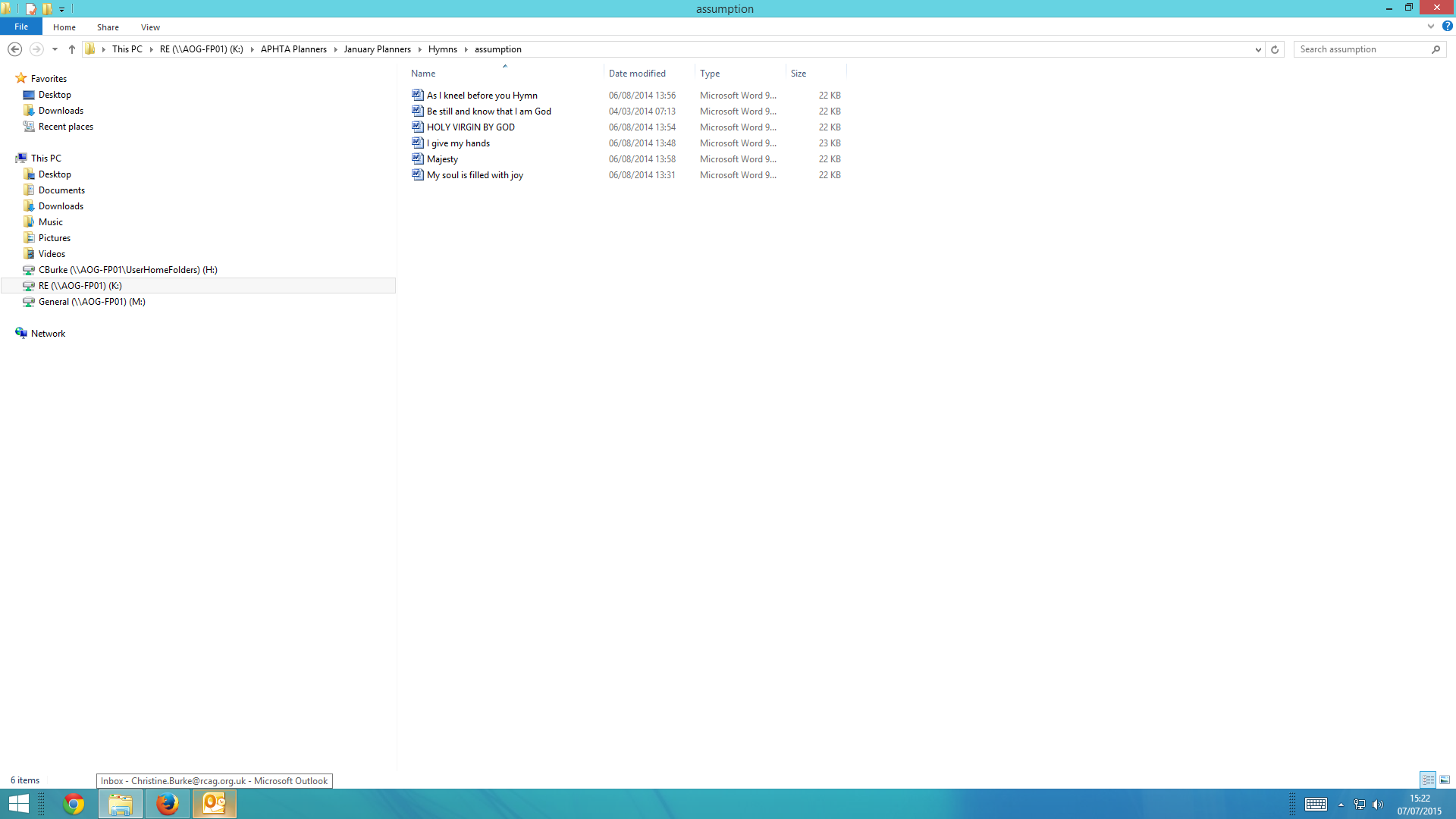 